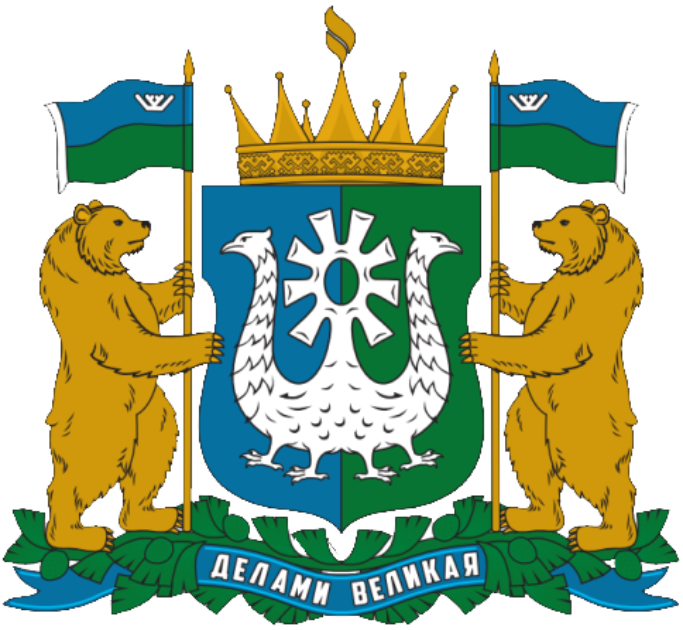 ДЕПАРТАМЕНТ ФИЗИЧЕСКОЙ КУЛЬТУРЫ И СПОРТАХАНТЫ-МАНСИЙСКОГО АВТОНОМНОГО ОКРУГА – ЮГРЫПРИКАЗОб утверждении порядка информирования и консультирования лиц, имеющих инвалидность и членов их семей по вопросам адаптивной физической культуры и адаптивного спорта, в соответствии с индивидуальной программой реабилитации или абилитации инвалида (ребенка-инвалида), выдаваемых федеральными государственными учреждениями медико-социальной экспертизы«11» августа 2022 года                                                                                        № 299 г. Ханты-МансийскВ соответствии с приказом Министерства труда и социальной защиты Российской Федерации от 13.06.2017 № 486н «Об утверждении Порядка 
и разработки реализации индивидуальной программы реабилитации 
или абилитации инвалида, индивидуальной программы реабилитации 
или абилитации ребенка-инвалида, выдаваемых федеральными государственными учреждениями медико-социальной экспертизы 
и их форм», во исполнение приказов Департамента физической культуры 
и спорта Ханты-Мансийского автономного округа – Югры от 29.12.2015 
№ 341 «О мерах по разработке индивидуальной программы реабилитации или абилитации инвалида, индивидуальной программы реабилитации или абилитации ребенка-инвалида, в рамках компетенции Департамента физической культуры и спорта Ханты-Мансийского автономного 
округа – Югры», от 12.04.2017 № 129 «Об организации работы 
по реализации индивидуальной программы реабилитации или абилитации инвалида, индивидуальной программы реабилитации или абилитации ребенка-инвалида, выдаваемых федеральными государственными учреждениями медико-социальной экспертизы»П Р И К А З Ы В А Ю:Утвердить Порядок информирования и консультирования лиц, имеющих инвалидность и членов их семей по вопросам адаптивной физической культуры и адаптивного спорта, в соответствии 
с индивидуальной программой реабилитации или абилитации инвалида (ребенка-инвалида), выдаваемых федеральными государственными учреждениями медико-социальной экспертизы согласно приложению 
к приказу.Контроль за исполнением настоящего приказа возложить 
на Конух Софью Евгеньевну – заместителя директора – начальника Управления государственной политики в области физической культуры 
и спорта Департамента физической культуры и спорта Ханты-Мансийского автономного округа – Югры.Директор Департамента 				                     С.И. АртамоновС приказом ознакомлены:                                                               С.Е. КонухМ.П. ВторушинИсполнитель:Специалист Департамента физической культуры и спорта Ханты-Мансийского автономного округа – Югры Максимова Ольга АлексеевнаТел: 8 (3467) 36-01-21, доб. 4032Приложение к приказу Департамента от 10.08.2022 №____ПОРЯДОКинформирования и консультирования лиц, имеющих инвалидность 
и членов их семей по вопросам адаптивной физической культуры 
и адаптивного спорта, в соответствии с индивидуальной программой реабилитации или абилитации инвалида (ребенка-инвалида), выдаваемых федеральными государственными учреждениями медико-социальной экспертизыОбщие положенияПорядок информирования и консультирования лиц, имеющих инвалидность и членов их семей по вопросам адаптивной физической культуры и адаптивного спорта, в соответствии с ИПРА инвалида (ребенка-инвалида), выдаваемых федеральными государственными учреждениями медико-социальной экспертизы (далее – Порядок), определяет последовательность и сроки информирования и консультирования лиц 
с инвалидностью и/или их родителей (законных представителей) об услугах в области адаптивной физической культуры и адаптивного спорта предусмотренных ИПРА инвалида (ребенка-инвалида) и реализуемых 
по месту жительства лица, имеющего инвалидность, посредством телефонной и почтовой связи, а также по иным каналам информирования.Нормативные правовые акты2.1 Федеральный закон от 24.11.1995 № 181-ФЗ «О социальной защите инвалидов в Российской Федерации».2.2 Приказ Министерства труда и социальной защиты Российской Федерации от 13.06.2017 № 486н «Об утверждении Порядка разработки 
и реализации индивидуальной программы реабилитации или абилитации инвалида, индивидуальной программы реабилитации или абилитации ребенка-инвалида, выдаваемых федеральными государственными учреждениями медико-социальной экспертизы, и их форм». 2.3 Организационно-методические рекомендации по использованию технологий, основанных на средствах и методах адаптивной физической культуры, в индивидуальных программах реабилитации или абилитации инвалидов и детей-инвалидов, утвержденные Министром спорта Российской Федерации П.А. Колобковым от 20.10.2017. Порядок действий по информированию и консультированию лиц, имеющих инвалидность и членов их семей3.1 В соответствии с приказом Департамента физической культуры 
и спорта Ханты-Мансийского автономного округа – Югры от 12.04.2017 
№ 129 бюджетное учреждение Ханты-Мансийского автономного 
округа – Югры «Центр адаптивного спорта» (далее – БУ «Центр адаптивного спорта Югры») является координатором работы 
по реализации ИПРА инвалида (ребенка-инвалида) в области адаптивной физической культуры и адаптивного спорта. 3.2 Инструкторы-методисты по адаптивной физической культуре 
и адаптивному спорту БУ «Центр адаптивного спорта Югры», ответственные за реализацию ИПРА инвалида (ребенка-инвалида) (далее – Методисты) выполняют следующий порядок действия для информирования и консультирования лиц, имеющих инвалидность и/или их родителей (законных представителей) об услугах в области адаптивной физической культуры и адаптивного спорта:3.3 Ежедневно осуществляют прием выписок из ИПРА инвалида (ребенка-инвалида) в электронном виде из прикладного программного обеспечения «Автоматизированная система обработки информации».3.4 В трехдневный срок с даты поступления выписки из ИПРА инвалида (ребенка-инвалида) в электронном виде:3.4.1 Методисты подготавливают информацию (приложение 1) 
по вопросам адаптивной физической культуры и адаптивного спорта. Информация содержит сведения о лице, ответственном за реализацию ИПРА инвалида (ребенка-инвалида) в муниципальном образовании, 
его должность и контактную информацию; перечень программ физкультурно-оздоровительной направленности и при необходимости, программ спортивной подготовки, реализуемых по месту жительства инвалида (ребенка-инвалида), с указанием контактной информации 
и адреса объекта на котором реализуются данные услуги; срок исполнения мероприятий; контактная информация ответственного методиста 
БУ «Центр адаптивного спорта Югры».3.4.2 Осуществляют информирование и консультирование лица, имеющего инвалидность и/или родителей (законных представителей) посредством телефонного разговора. При телефонном разговоре методисты:– представляются, называя свое Ф.И.О., должность и место работы;– уточняют Ф.И.О. лица, имеющего инвалидность и/или родителей (законных представителей), с целью недопущения ошибочного звонка;– объясняют причину звонка;– уточняют диагноз, для более точного информирования по вопросам адаптивной физической культуры и адаптивного спорта;– уточняют адрес проживания лица, имеющего инвалидность;– подбирают из перечня программ физкультурно-оздоровительной направленности и программ спортивной подготовки наиболее подходящие и информируют о них лицо, имеющее инвалидность и/или родителей (законных представителей);– отвечают на вопросы в случае их возникновения;– в случае изъявления желания лицом, имеющим инвалидность и/или родителей (законных представителей) направляют подготовленную информацию в электронном виде на электронный адрес инвалида и/или родителей (законных представителей) в формате Microsoft Word, Microsof Excel, Microsof PowerPoint, Microsof OneNote и др.;– в случаях отсутствия подходящих программ физкультурно-оздоровительной направленности и программ спортивной подготовки 
по месту жительства лица, имеющего инвалидность, информируют 
об отсутствии данных услуг.3.5 Методисты направляют информацию лицу, имеющему инвалидность и/или родителям (законным представителям) почтовой связью.Ответственность4.1 Лица, ответственные за реализацию работы по информированию 
и консультированию лиц, имеющих инвалидность и членов их семей 
по вопросам адаптивной физической культуры и адаптивного спорта, 
в соответствии с ИПРА инвалида (ребенка-инвалида) обеспечивают защиту обрабатываемых персональных данных в соответствии 
с законодательством Российской Федерации, субъекта Российской Федерации и должностной инструкцией.Приложение 1 к ПорядкуОбразец информации направляемой инвалиду и/или родителям (законным представителям) о программах физкультурно-оздоровительной 
направленности и программах спортивной подготовки Добрый день!В соответствии с п. 14 Порядка разработки и реализации индивидуальной программы реабилитации или абилитации инвалида, индивидуальной программы реабилитации или абилитации ребенка-инвалида, выдаваемых федеральными государственными учреждениями медико-социальной экспертизы, и их форм, утвержденного приказом Минтруда России от 13.06.2017 № 486н в БУ «Центр адаптивного спорта Югры» из бюро МСЭ № ___ поступила выписка из ИПРА инвалида (ребенка-инвалида). Направляем Вам информацию о реализуемых программах физкультурно-оздоровительной направленности и программах спортивной подготовки. Для получения услуги Вам необходимо обратиться в муниципальное образование к ответственному лицу за реализацию ИПРА инвалида (ребенка-инвалида) в части адаптивной физической культуры и спорта в______________. Он поможет Вам подобрать программу физкультурно-оздоровительной направленности и/или программу спортивной подготовки, исходя из состояния здоровья и физических возможностей. Ответственный по Вашему муниципальному образованию: _____________________________________________________________________В случае отказа или возникших вопросов, Вы можете обратиться за консультацией:______________________________________________________Информация о реализуемых программах физкультурно-оздоровительной направленности и программах спортивной подготовки в____________________ФИО№ ИПРА инвалида (ребенка-инвалида)№ и дата протокола проведения МСЭ гражданинаДата рождения (возраст)Срок исполненияНеобходимая помощь инвалидуНаименование объекта, адрес, контактный телефонНаименование программыНозологияВозраст